Nawlins Flava                                                                                                       Soul,  Country,  Cajun  &  Creole  Cuisine 830 N. Rampart St., New Orleans  70116  (504) 324-6420 www.NawlinsFlavaCafe.comTaste the Magic of Delicious Home Cooking!               It’s a flavorful experience!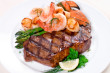 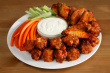 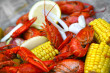 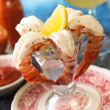 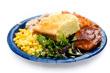 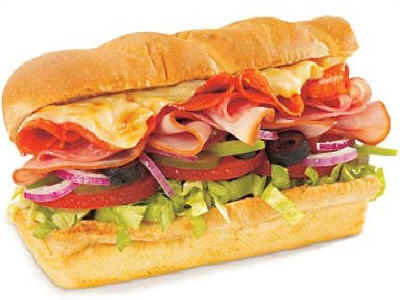 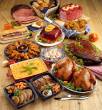 Casual Dine In Service-11AM – 10PM      Closed on Tuesdays          Take Out & Delivery (504) 324-6420Visa, MC & debit cards  acceptedCatering & Personal Chef Services      Meet Our Kitchen Magicians :                Chef Joy & Sous Chef Sharron                                                                              Cold BeveragesCoke	Diet Coke     Sprite     Sprite Zero	    Fruit Punch                                                                                                                          Minute Maid Orange Juice or Apple Juice	        Dr Pepper	                                                                                                                          Barq’s Root Beer	     Dasani Water    Red Crème      Fanta                                                                                                                                                        20 oz bottle $2	can $1                                                                                                                              Cranberry Juice …$1.50   Milk …$1.50   Ice Tea …$2                                                                                                                                         Frozen Slushies …$2      Smoothies …$3.50		  					                         Iced French Vanilla Latte $3    Iced Mocha $3							                   Iced Chai Latte $2.95     Iced Cappuccino $2.95/3.50  Iced Coffee $1.70/$1.95                                                                                                           			    Hot Beverages                	         Hot Coffee w/chicory $1.25 Espresso $1.65   Double $2.45   Café Cubano $2.95            Café Americano $1.75/$2.65     Café Mocha $3.45/$3.95                 Café Latte $2.95/$3.50       Cappuccino $2.95/$3.50        Hot Chocolate $2.95/$3.50      Hot Tea $1.50     Tea Press $2.95               Add a flavored syrup $.50								        Specialty Lattes  - $3.25/$3.95                                   Dr. Joy-Caramel, Vanilla & Chocolate Priestess Miriam-Caramel & HazelnutMarie Laveau-White Chocolate, Caramel, Macadamia Nut         		   Queen Margaret -Vanilla & Cinnamon 		    Chicken Man-Vanilla & RaspberryPapa Legba (The Roadopener)-Dark  & White ChocolateSpecialtyCocktailsCresent City Classic Martini-vodka or gin, shaken or stirred w/                                                                                                                                     a hint of dry vermouth $7Bloody Mary-made w/vodka, V8, hot sauce, worchestershire,                                                                                                                       salt pepper, lemon, celery stik $7 or Dirty Mary-add olive juice $7Bubbly Mary-Bloody Mary w/champagne & oyster liquor $10Chocolate Martini-made w/vodka, chocolate & cream $7Green Apple Martini-made w/citrus vodka & apple pucker $7Oyster Shooter-raw oyster w/shot of vodka & tabasco $4.50Oyster Beer Shooter-raw oyster w/beer & tabasco $3.50French Connection-cognac & splash of amaretto $8Ass Kicker-Kaluau, milk, malibu $7Grandma’s Treat-Makers Mark, caramel syrup & vanilla $8Mojito-light rum, muddled mint, lime soda $7Mind Eraser-chambough, vodka, sprite $8Bend Over- vodka, southern comfort kaluau, pineapple, OJ $9Hurricane -151 Rum, pineapple, OJ, grenadine $7Mimosa-champagne & OJ $6Black Magic-vodka, espresso, amaretto, lemon juice $9Red Slipper-vodka & Cointreau $9	Cointreau Daquiri $9	Cointreau Martini $9Frozen Daquiri-$5/7	Bailey’s & Coffee-$5White Chocolate Mocha w/amaretto (hot or cold) $7	or w/Crown (cold) $7Red Snapper-Crown, amaretto, cranberry & sprite $8Pina Colada-coconut rum, cream of coconut & pineapple juice $8Lava Flow-an overflowing cocktail made w/rum $10Pina CoLAVA Flow-frozen lava-like cocktail made w/rum $10Bottle of BeerBud    Bud Light    Miller   Miller Lite    $3 	(bucket of 4) $10                                                                                                                                               Abita Amber    Heineken    Corona  $3.75 	(bucket of 4) $13Glass of Wine                  Pino Grigio – Chardonnay – Champagne – Merlot - Cabernet Savignon   $5per glass  $25 per bottleAppetizers/Tapas/Starters  Fried Green Tomatoes	…$5.50             Baked Apple stuffed w/brie …$6.50      Potato Latkes w/sour cream & cavair …$7.95          Crudite-Veggie bowl w/dips & pita …$9                 Spinach & Artichoke Dip …$7.99           Steak Tartare truffled mash …$14.99                        Tuna Tartare …$14.99		Raw Oysters (Large)on the half shell-(6)..$7 or (12)..$12    Oysters en Brochette-bacon wrapped & grilled …$12Grilled Oysters (6) garlic butter/cream/parm …$8.99             Foie Gras w/apple compote …$19.99                      Salmon Croquettes …$6.95                           Crab Cakes …$7.95                 BBQ Shrimp bread bowl …$8.95         Cajun Popcorn (Fried Crawfish Tails) …$7                           Shrimp Cocktail …$9.95                         Fried Calamari …$7.99                         Shrimp Ceviche …$9.99     Crawfish Beignets w/crawfish sauce (3) for …$8 Stuffed Sweet Potato w/pineapple, ham, cin, sugar …$5    Fried Chicken (3 pc.) …$5, (6pc.) …$9, (12 pc.) …$16                   Chicken & Cheese Quesadilla …$7Quick Bites         Boudin …$3.50		     Meat Pie …$2	 Nachos-cheese, beans, beef, tomato, olives, onion…$7.50                French Fried Eggplant Sticks …$5.50     Fried Mushrooms …$4	        Fried Okra  ..$3   French Fries …$2  add cheese or chili…$3  both …$4           Cornbread Patty w/pepper jelly …$2.50    Jalapeno Poppers (4)…$4	    Onion Rings …$3       Sweet Potato Fries w/cinnamon & sugar …$3                     Fried Mozzerella Sticks …$4          Hot Wings  (8) …$6,   (12)… $8,   (16)… $12Pizza Twins-pick 2 toppings-pepperoni, olives, spinach, bacon,                                                                                                                         mushrooms, onions, peppers, sausage, ham, salami  …$10                                                Salads      House Salad-lettuce, tomato, cucumber, onion …$3.95       Spinach Salad-w/bacon, feta & mushrooms …$6.95      Tuna Salad Stuffed Tomato …$6.95Ceasar Salad-romaine, croutons, parmesan, dressing …$4.95Lettuce Wedge w/dressing & tomato, bacon & onion …$6.99Chefs’ Salad-tomato, cuc, egg, cold cuts, cheese, onion …$7.95Add-ons: Grilled Chicken-$5, Grilled Shrimp-$6 Salmon$8,	  	             Fried Oysters-$5, Crawfish Tails-$6                                                           Soups & Stews                                                                                                                                Our Soup du jour - it may cure what ails ya! …$5.50       								 	              Crawfish & Corn Bisque …$5.50  Oyster Eggplant Soup …$5.50Gumbo – sausage & turkey … $6.95    seafood …$8.95                                                                                                                                    Bouillabaisse-seafood stew, red sauce …$10.95  			Soul, Country  &Comfort Meals   	Smoked Sausage w/red beans & rice …$7Fried Chicken w/red beans & rice …$8.50               Liver & Onions in gravy over rice w/veg. …$7.50      Pig Feet w/butter beans, rice, greens & cornbread …$8       Smoked Ham Hock with rice, greens & cornbread …$8      Fried Catfish Nuggets & fries …$8.50         Smothered Pork Chop, rice & veg …$6 or double …$9        Fried Pork Chop-doublecut w/dirty rice & veg. …$10       Jambalaya-sausage & turkey …$8.95   seafood …$11.95         Spaghetti & Meatballs w/salad & garlic bread …$7.50              Roast Turkey in gravy, dressing, rice & veg …$8          Meatloaf w/gravy, smashed potatoes & veg …$7.50    Chit’lins & Hog Maws w/greens, rice & cornbread .$8.50  	Smothered Chicken w/rice & veg. …$8.50     Sea Double You (CW) Fried Fish Sticks & chips …$6.95    Oxtails in brown gravy w/rice, greens & cornbread …$10    Seafood Boil (crab, crawfish, shrimp, corn, potato) …$10	Lamb Ribs yellow rice, veg. & bread …$8.95   Po Boys & Sandwiches					Breakfast8 inch Po Boys dressed w/mayo, lettuce, tomato & picklesFried Shrimp …$7.50	       Fried Oyster …$7.50	     Eggs, bacon, grits or hash browns, toast …$5.95 pancakes …$8.95 Schnitzel (boneless fried pork chop) …$6.50		     Sausage Gravy over biscuit, come w/eggs …$8Tuna Salad …$5        Meatball …$6       Hot Sausage …$5         Lox & Bagel-bagel w/smoked salmon, cream cheese, capers …$8   Grilled Chicken …$6.95	       Grilled Salmon …$7.95 	     Pain Perdu-chocolate or vanilla french toast, eggs, bacon …$9French Fry w/Gravy …$4.50    Roast Beef w/gravy …$7	     Steak & Eggs-12 oz ribeye w/eggs, hash browns & bacon …$13Breakfast-eggs, sausage, grilled onions, & cheese $…6          Eggs Sardo-french bread w/ham, poached eggs, creamed spinach, artichoke hearts  & hollandaise sauce …$11.95Grilled Vegetable …$6.95	                                                                 Eggs St. Phillip-2 crab cakes w/poached eggs, topped w/bacon & crawfish hollandaise sauce …$13.95NY Hot Dog w/mustard, onion sauce & sauerkraut …$3	     Breakfast Burrito w/sour cream, jalapenos, salsa …$9.95Cajun Hot Dog-andouille on French w/red beans …$5	     Peanut Butter & Jelly Pancakes stack w/bacon & eggs…$8Jumbo Chili Cheese Dog …$4               	Shrimp n’ Grits-bacon wrapped shrimp over cheesy grits,                     -     w/tomato & chipotle  butter, served w/eggs  …$10.95Turkey & Brie Wrap w/cranberry sauce …$6 	     	     Four Cheese Omelet-american, mozzerella, cheddar & feta …$8Hot Corned Beef on Rye …$6	Reuben …$7.50	 	     Seafood Omelet-shrimp, crab & crawfish tails w/shrooms …$10Muffaletta (half) …$7.50, (whole) …$12			     Eggs ala Crème-crawfish, eggs, cream, onions, peppers …$12	     Cold Cut Sub (6 in.) …$5,      (12 in.) …$9		                    Belgian Waffle-w/fruit, nuts, whipped cream & chocolate …$7.95                     Burgers						           Sweet TreatsDressed w/mayo, lettuce & tomato & comes w/friesPhatburger – ½ lb. burger …$6					                            Cinnamon Roll …$1Cheese Phatburger …$6.50					                            Peach Cobbler …$4Hot Pepper Phatburger …$7.50					                   Banana or Bread Pudding …$4Mushroom Swiss Phatburger …$7.50  				                              Cheesecake …$4Peanut Butter/Bacon Phatburger …$7.50			                             Layer Cake …$3.75Bacon Cheese Phatburger …$7.50				                       Sweet Potato Pie …$3.50Pizza Phatburger- sauce, cheese, pepperoni …$7.50		                              Pecan Pie …$3.50Blue Cheese Phatburger w/bacon & grilled onions …$7.50	    		Apple Pie …$3.50Double Phatburger (1 lb. beef) …$10 add cheese $11                                              Ice Cream Sandwich …$4     Javier-cheese, mushrooms, pepperoni, ham, peppers,                                                    Banana Split …$5.50                                                                -     olives, onion rings, etc …$10Mega Phatburger-2 lbs. beef w/all of our toppings …$25		 	Root Beer or Coke Float …$3.50Veggie Burger–our own vegetable patty …$7.50				         Ice Cream Sundae $4.50Crab cake Burger–w/tartar sauce …$7.50			        Chef’s Dessert Creation of the Day …$6-$9  Joy Burgers   (¼ lb. w/onions, pickles & ketchup only)			  Scoop of Ice Cream (a la Mode) …$1.50Joy Burger …$2.50         3 for $6.50        Double Joy …$4Joy Cheeseburger …$2.75     3 for $7.50   Double Cheese …$4.50Spectacular EntreesAll entrees come with bread & our House Salad OR Lafitte’s Black, White & Red Bean SaladSEAFOOD	Crawfish Etouffee-crawfish tails sauteed in a rich tomato based cream sauce …$13.95            Fried Seafood Platter – catfish nuggets, jumbo shrimp, oysters, calamari & crawfish tails w/fries ...$16.95Oyster Lovers Platter – fried oysters, grilled oysters, raw oysters & oysters en brochette w/fries …$19.99Crawfish Lovers Platter – crawfish beignets, cajun popcorn, crawfish cakes, crawfish etouffee …$19.99 Shrimp Lovers Platter – fried jumbo shrimp, grilled shrimp, BBQ shrimp, coconut shrimp w/fries …$19.99                    Crab Lovers Platter – crab cakes, a fried soft shell crab, a blue crab & crab bisque w/fries …$19.99   Pecan Crusted Salmon (almonds can be substituted) w/seasoned rice, grilled veg. …$14.95  Tartare/Sushi Platter - salmon & tuna tartare plus salmon & tuna nigiri & vegetable roll   $28Grilled Redfish or Fresh Catch of the Day w/seasoned rice & veg. …$10.95Redfish Courtbouillion – redfish stuffed w/crabmeat & baked in a red sauce w/veg. …$16.95PASTA		Garlic Shrimp Pasta jumbo shrimp in white cream sauce over pasta …$10.95            Seafood Pasta-sauteed shrimp, crab, mussels, crawfish tails, fish, oysters in a garlic basil oil …$16.95     Our Own Mardi Gras Pasta-shrimp, hot sausage & chicken, spicy cream sauce over multi-colored pasta …$14.95POULTRY	      Blackberry Glazed Cornish Hen w/shrimp & crabmeat stuffing, w/rice & veg. …$17 Roasted Quail w/mushroom duxelle, w/rice & veg. …$19Coq au vin chicken sauteed and simmered in a creamy wine sauce w/vegetable & rice …$19BEEF		       Ribeye Steak (12 oz) w/sauteed mushrooms, stuffed baked potato & veg. …$15.95New York Strip Steak (14-16 oz) grilled w/marchand de vin sauce, sweet potato fries, grilled veg. …$19.95Flat Iron Steak (Steak Diane/8 oz) flamed in cognac w/ onion & mushroom cream gravy w/potato, veg. …$13.95 Filet de Bœuf Grillé Béarnaise Grilled Beef Tenderloin with Bearnaise Sauce …$24.99           Garlic & Pepper crusted sliced London Broil w/herb butter, baked potato & veg. …$15.95      Daube de Queue de Boeuf  a tureen of braised beef splendor w/vegetables over noodles …$19.99PORK            Barbeque Plate – Pork Spareribs & Chicken, w/baked beans, greens, potato salad, cornbread …$12            Stuffed Pork Chop wrapped in bacon with a sensational pork gravy served w/rice & veg. …$14.95VEGAN	Grilled Vegetable Pasta …$10.95		      Mushroom-Basil Stroganoff …$10.95                          Four Cheese Ravioli – in a rich marinara sauce, enriched w/parmesan & mozzerella …$9CAJUN/COUNTRY	     Cajun-Creole Trio- red beans & rice, jambalaya & gumbo …$9.95   Country Soulfood Platter-pig feet, ham hock, fried chicken, chit’lins, dirty rice, greens, yams & cornbread .$16.95*SIDES/VEG.                collard greens, baked macaroni & cheese, green beans, broccoli, smashed potatoes,	                                                                                                                                                                                                            -no meat added               cabbage, butter beans, corn maque choux, sauteed mushrooms, red beans/rice …$3       Nawlins Flava Café – Employment Application(PLEASE PRINT)TODAY’S DATE ________________	DATE OF BIRTH _______________	SOCIAL SECURITY # ___________________________________________  LICENCE # ___________________________________NAME:______________________________________________________________________________________________________________CURRENT ADDRESS: ____________________________________________________________________________________________CITY, STATE, ZIP: ________________________________________________________________________________________________HOME PHONE: ____________________________________	CELL PHONE:_____________________________________________TYPE OF JOB YOU ARE APPLY FOR: _____________________________ DESIRED SALARY _______________________HOURS YOU ARE WILLING TO WORK: ________________________________________________________________________DAYS YOU ARE WILLING TO WORK: __________________________________________________________________________EMPLOYMENT HISTORY:EDUCATION:DO YOU HAVE A CRIMINAL RECORD?  	YES __________	NO _____________	IF YES: TELL US THE DETAILS: _______________________________________________________________________________JOB REFERENCES:PERSONAL REFERENCES:PLEASE LIST ANY ILLNESSES, CONDITIONS & MEDICATIONS YOU ARE TAKING:I certify that all the above information is correct, and I am not withholding any information that is pertinent to the job, my experience, education, criminal record, illnesses & medication, and the duties I will perform.  CONDITION OF EMPLOYMENT:  I understand that if hired, I will begin as an independent contractor, will not be subject to withholding tax, and am not entitled to health insurance, workmen’s compensation or any other benefits other than the salary agreed on.  I also agree to hold Nawlins Flava, and it’s owner(s), harmless for any loss or injury to my property or person, legally and medically. 					SIGNATURE __________________________________________________________________OFFICE USE ONLY: